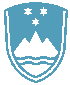 POROČILO O REDNEM INŠPEKCIJSKEM PREGLEDU NAPRAVE, KI LAHKO POVZROČIONESNAŽEVANJE OKOLJA VEČJEGA OBSEGAZavezanec:MAKOTER d.o.o., Cven 99 d, 9240 Ljutomer- MŠ 5504384000Naprava / lokacija:6.7. naprava za proizvodnjo polietilenske embalaže, Cven 99Datum pregleda:21.6.2019Okoljevarstveno dovoljenje (OVD), številka: - št. 35407-21/2012-11 z dne 9.9.2014 (OVD)- št. 35406-25/2015-16 z dne 14.8.2015, ( OVD1 )- št:35406-25/2015-17 z dne 21.8.2015, ( OVD2 )Ugotovitve:Na pregledu je bilo ugotovljeno, da zavezanec izpolnjuje obveznosti iz OVD, razen količineporabe vode na iztoku V1-1 iztok iz hlajenja granulata, za povečanje količin so podali vlogo naARSO o kateri še ni bilo odločeno.V zvezi s tem je bila izdana ureditvena odločba.Zaključki / naslednje aktivnosti:Naslednji inšpekcijski pregledi bodo pri zavezancu opravljeni po preteku roka iz odločbe.